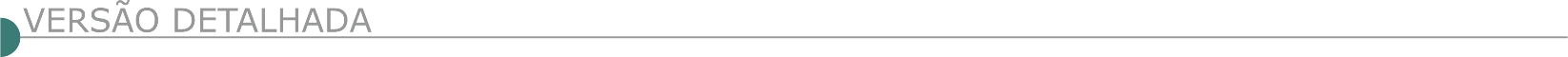 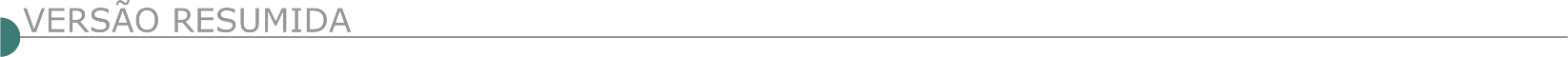   PREFEITURA MUNICIPAL DE BOM DESPACHO AVISO DE EDITAL CONCORRÊNCIA PÚB. SRP 5/20Mão de obra de profissionais da construção civil. Sessão: 28/12/20, às 9h. Edital: www.bomdespacho.mg.gov.br/licitacao. Info: (37) 99106-3812 ou licitacao@pmbd.mg.gov.br.   PREFEITURA MUNICIPAL DE GUAXUPÉ – MG AVISO DE LICITAÇÃO TOMADA DE PREÇOS 020/2020 – AMPLA PARTICIPAÇÃO – PROCESSO nº258/2020.O Município de Guaxupé – MG torna pública a realização da TOMADA DE PREÇOS 020/2020, Processo nº 258/2020, empreitada TIPO MENOR PREÇO GLOBAL, destinada à seleção e contratação de empresa na área de engenharia civil e/ ou arquitetura para execução da obra de reforma do complexo CAIC, sendo a Escola Wagner Ribeiro Macedo, Creche Arco-íris e Creche CAIC – Mario Ribeiro do Valle Neto. O edital completo estará à disposição dos interessados na Secretaria Municipal de Administração da Prefeitura de Guaxupé, situada na Av. Conde Ribeiro do Valle, 113 – pavimento superior, Centro, Guaxupé/MG, fone (35) 3559-1021, a partir do dia 20 de novembro de 2020 e também no site www.guaxupe.mg.gov.br, onde o edital completo poderá ser baixado. Entrega dos envelopes até o dia 08 de dezembro de 2020, às 09:00 horas, abertura no mesmo dia as 09:00 horas na Sala de Reuniões da Secretaria Municipal de Administração da Prefeitura de Guaxupé, situada na Av. Conde Ribeiro do Valle, 113 – pavimento superior, centro, Guaxupé, Minas Gerais, devendo as empresas interessadas se cadastrarem na Prefeitura de Guaxupé até o dia 04 de dezembro de 2020 e realizarem a caução no valor de 1%(um por cento) do valor do objeto desta Tomada de Preços para participação no certame. VISITA TÉCNICA: Deverá ser agendada na Secretaria Municipal de Obras e Desenvolvimento Urbano, endereço Rua Major Joaquim Pedro, 39 – Centro – Guaxupé/MG – fone (35) 3559-1090 para ser realizada entre os dias 23 de novembro a 07 de dezembro de 2020, nos horários das 09:00 as 11:00 horas e das 14:00 as 16:00 horas. Maiores informações na Secretaria Municipal de Administração de Guaxupé e no site www.guaxupe.mg.gov.br.   PREFEITURA MUNICIPAL DE IPATINGA AVISO DE LICITAÇÃO CONCORRÊNCIA Nº 22/2020 - SEMOP - TIPO MENOR PREÇO GLOBAL ABERTURA: 28/12/2020 ÀS 09H - PROTOCOLO ATÉ ÀS 08H DO MESMO DIA. OBJETO: Contratação de empresa especializada para a execução, em regime de empreitada por preços unitários, do Programa de Contenções - Muros de Arrimo, Finisa, Etapa 04, no Município de Ipatinga, em conformidade com os projetos básicos, especificações técnicas e demais normas integrantes do Edital e seus Anexos. Edital disponível no site da PMI: www.ipatinga.mg.gov.br/licitacoes. Demais informações: Seção de Compras e Licitações (31) 3829-8240, 12h às 18 h, Av. Maria Jorge Selim de Sales, 100, Centro, CEP: 35.160-011, Ipatinga/MG.  PREFEITURA MUNICIPAL DE ITABIRA AVISO DE LICITAÇÃO PREGÃO ELETRÔNICO Nº 105/2020 PROCESSO LICITATÓRIO PMI/SMA/SUCON Nº 205/2020 Objeto consiste em: contratação de empresa para reforma do Centro Estadual de Atenção Especializada no município de Itabira/MG. A data limite para recebimento e abertura das propostas será dia 03/12/2020, às 9:00 horas e início da disputa do pregão será dia 03/12/2020, às 09:30 horas. O Edital encontra-se à disposição dos interessados nos sites www.licitacoes-e.com.br, www.novoportal.itabira.mg.gov.br (Portal da Transparência Administração · Licitações), ou · poderá ser solicitado através do e-mail: contratositabira@yahoo.com.br, de 12:00 às 17:00 horas.  CÂMARA MUNICIPAL DE JABOTICATUBAS/MG AVISO DE LICITAÇÃO PROCESSO LICITATÓRIO Nº 006/2020 –TOMADA DE PREÇOS Nº 001/2020 A Câmara Municipal de Jaboticatubas/MG, através da Pregoeira e sua equipe, torna público a TOMADA DE PREÇOS 001/2020. Objeto: Contratação de empresa para execução das obras de construção da segunda etapa da nova sede da Câmara Municipal de Jaboticatubas/MG Data: 10/12/2020. Horário: 09 horas (nove horas); Tipo: Menor Preço; Critério de Julgamento: Maiores informações: Rua Dom Carlos de Vasconcelos, 241 – Centro, CEP 35.830-000, Jaboticatubas/MG; Telefone: (31)3683-1123 e (31) 3683-1197 e-mail: camaramunicipaljaboticatubas33@gmail.com.  PREFEITURA MUNICIPAL DE PATROCÍNIO/MG AVISO DE EDITAL PROCESSO Nº: 208/2020. MODALIDADE: TOMADA DE PREÇOS. EDITAL Nº: 3/2020. TIPO: MENOR PREÇO GLOBAL. Objeto: Contratação de empresa especializada para construção de Escola no Bairro Nações, solicitado pela Secretaria Municipal de Educação. A Prefeitura Municipal de Patrocínio torna público que no dia 9 de dezembro de 2020 às 09:00 hs, no departamento de compras sito na Praça Olímpio Garcia Brandão, nº 1.452 na cidade de Patrocínio/MG, serão recebidas e abertas a documentação referente ao processo acima especificado. Cópias de Edital e informações complementares serão obtidas junto a Comissão Permanente de Licitação, no e-mail: licitacao@patrocinio.mg.gov.br e no portal do município. Patrocínio-MG, 20 de novembro de 2020. Rinaldo Santos de Freitas – Presidente  MINISTÉRIO DA DEFESA - COMANDO DO EXÉRCITO - COMANDO MILITAR DO NORDESTE 1º GRUPAMENTO DE ENGENHARIA - AVISO DE LICITAÇÃO CONCORRÊNCIA Nº 1/2020 - UASG 160027 Nº PROCESSO: 64042013056202072. Objeto: Contratação de empresa para execução de Obras de Construção Ferroviária da Ferrovia de Integração Oeste-Leste (FIOL), LOTE06-EB. Total de Itens Licitados: 1. Edital: 23/11/2020 das 09h00 às 12h00 e das 13h30 às 16h30. Endereço: Rod Br 020 Km 03 Bairro Morada Nobre, Morada Nobre - Barreiras/BA ou https://www.gov.br/compras/edital/160027-3-00001-2020. Entrega das Propostas: 23/12/2020 às 10h00. Endereço: Rod Br 020 Km 03 Bairro Morada Nobre, Morada Nobre - Barreiras/BA  MINISTÉRIO DO DESENVOLVIMENTO REGIONAL - COMPANHIA DE DESENVOLVIMENTO DOS VALES DO SÃO FRANCISCO E DO PARNAÍBA - 1ª SUPERINTENDÊNCIA REGIONAL AVISO DE LICITAÇÃO RDC ELETRÔNICO Nº 37/2020 - UASG 195005 Nº PROCESSO: 59510000742202080. Objeto: Execução das obras e serviços relativos à ampliação do Entreposto de Mel do Norte de Minas, no município de Bocaiúva, estado de Minas Gerais, na área de atuação da 1ª Superintendência Regional da Codevasf. Total de Itens Licitados: 1. Edital: 23/11/2020 das 08h00 às 12h00 e das 14h00 às 17h59. Endereço: Av. Geraldo Athayde, N.º 483, Alto São João, Alto São João - Montes Claros/MG ou https://www.gov.br/compras/edital/195005-99-00037-2020. Entrega das Propostas: a partir de 23/11/2020 às 08h00 no site www.comprasnet.gov.br. Abertura das Propostas: 14/12/2020 às 10h00 no site www.comprasnet.gov.br. Informações Gerais: O Edital e seus Anexos se encontram à disposição dos interessados, para consulta e retirada, no portal www.gov.br/compras e no site www.codevasf.gov.br, gratuitamente.CIA DE DESENV. DO V. DO SAO FRANCISCO-M.CLARO - RDC Eletrônico Nº 38/2020Objeto: Execução das obras e serviços de conclusão do Sistema de Esgotamento Sanitário da sede do município de Juvenília, localizado no estado de Minas Gerais.
Edital a partir de: 24/11/2020 das 08:00 às 12:00 Hs e das 14:00 às 17:59 Hs
Endereço: Av. Geraldo Athayde, N.º 483, Alto São João - Alto São João - Montes Claros (MG)
Telefone: (0xx38)21047823 - Fax: (0xx38)21047824 - Entrega da Proposta: 24/11/2020 às 08:00.  MINISTÉRIO DA EDUCAÇÃO - FUNDAÇÃO UNIVERSIDADE FEDERAL DE SÃO JOÃO DEL-REI - UFSJ
RDC ELETRÔNICO Nº 6/2020 Objeto: Objeto: Contratação de pessoa jurídica especializada para a realização das obras necessárias à estabilização e recuperação da voçoroca no campus Alto Paraopeba (CAP), cidade de Ouro Branco - MG. Edital a partir de: 24/11/2020 das 08:30 às 12:00 Hs e das 13:30 às 17:00 Hs
Endereço: Praça Frei Orlando N.170 - Centro - São João Del Rei (MG)
Telefone: (0xx32) 33795427 - Entrega da Proposta: 24/11/2020 às 08:30.  MINISTÉRIO DA INFRAESTRUTURA - SUPERINTENDÊNCIA REGIONAL EM PERNAMBUCO AVISO DE LICITAÇÃO RDC ELETRÔNICO Nº 484/2020 - UASG 393029 Nº PROCESSO: 50604001998/20-91. Objeto: Contratação de empresa para Execução da Obra de Duplicação para Adequação de Capacidade da Travessia Urbana de Petrolina/PE, na BR428/PE, do km 180,89 ao km 188,00, a cargo do DNIT, sob a coordenação da Superintendência Regional DNIT/PE, segundo as condições, quantidades, exigências e especificações estabelecidas nos Atos Preparatórios e Termo de Referência, Anexos I e II respectivamente. Total de Itens Licitados: 1. Edital: 24/11/2020 das 08h00 às 12h00 e das 13h00 às 17h00. Endereço: Av. Antonio de Gois, 820 Bairro Pina - Recife, - Recife/PE ou https://www.gov.br/compras/edital/393029-99-00484-2020. Entrega das Propostas: a partir de 24/11/2020 às 08h00 no site www.comprasnet.gov.br. Abertura das Propostas: 15/12/2020 às 11h00 no site www.comprasnet.gov.br.   GOVERNO DO ESTADO DO ACRE SECRETARIA DE ESTADO DA GESTÃO ADMINISTRATIVA - AVISO DE LICITAÇÃO CONCORRÊNCIA Nº 26/2020 - CPL 3 - DERACRE Objeto: Contratação de empresa de Engenharia (Pessoa Jurídica) para execução de "serviços de duplicação, adequação e reabilitação do pavimento da rodovia AC-405, nos trechos de Cruzeiro do Sul ou Aeroporto Internacional de Cruzeiro do Sul e Subtrecho: COHAB e Aeroporto internacional de Cruzeiro do Sul, segmento est. 00 a est. 558 + 9,579m, extensão de 11,17km". Fonte de Recursos: 100 - Recursos Próprios, CIDE e 500 - Operações de Credito. Retirada do Edital: A partir do dia 23/11/2020. Através do site www.ac.gov.br e www.licitacao.ac.gov.br. Data da Abertura: 30/12/2020 às 09h00min, conforme preâmbulo no Edital.SECRETARIA DE ESTADO DE INFRAESTRUTURA E OBRAS PÚBLICAS AVISO DE LICITAÇÃO CONCORRÊNCIA Nº 22/2020 - CPL 3 - SEDUR Objeto: Contratação de empresa de engenharia para execução de serviços de reforma do Comando Geral da Policia Militar do Estado do Acre, no Município de Rio Branco Acre. Fonte de Recursos: 100 - Recursos Próprios e 200 - Operações de Credito. Retirada do Edital: A partir do dia 25/11/2020. Através do site www.ac.gov.br e www.licitacao.ac.gov.br. Data da Abertura: 04/01/2021 às 09h00min, conforme preâmbulo no Edital.  ESTADO DA BA - UNIVERSIDADE FEDERAL DO RECÔNCAVO DA BAHIA - AVISO DE LICITAÇÃO RDC ELETRÔNICO Nº 12/2020 - UASG 158092 Nº PROCESSO: 23007011150202009. Objeto: Visando contratação de empresa para construção do muro central da UFRB, campus Cruz das Almas, junto ao colégio CETEP. Total de Itens Licitados: 1. Edital: 24/11/2020 das 09h00 às 12h00 e das 14h00 às 17h00. Endereço: Rua Rui Barbosa, 710 - Centro, Centro - Cruz das Almas/BA ou https://www.gov.br/compras/edital/158092-99-00012-2020. Entrega das Propostas: a partir de 24/11/2020 às 09h00 no site www.comprasnet.gov.br. Abertura das Propostas: 15/12/2020 às 09h00 no site www.comprasnet.gov.br. AVISO DE LICITAÇÃO RDC ELETRÔNICO Nº 11/2020 - UASG 158092 Nº PROCESSO: 23007004614202038. Objeto: Visando a contratação de empresa especializada para reforma do prédio da antiga sede do CCAAB - Cruz da Almas - BA. Total de Itens Licitados: 1. Edital: 24/11/2020 das 09h00 às 12h00 e das 14h00 às 17h00. Endereço: Rua Rui Barbosa, 710 - Centro, Centro - Cruz das Almas/BA ou https://www.gov.br/compras/edital/158092-99- 00011-2020. Entrega das Propostas: a partir de 24/11/2020 às 09h00 no site www.comprasnet.gov.br. Abertura das Propostas: 15/12/2020 às 09h00 no site www.comprasnet.gov.br.   ESTADO DO ES - UNIVERSIDADE FEDERAL DO ESPÍRITO SANTO - AVISO DE LICITAÇÃO RDC ELETRÔNICO Nº 4/2020 - UASG 153046 Nº PROCESSO: 23068039755202077Objeto: Obra de reforma do Prédio Básico 3 - localizado no campus de Maruípe da UFES. Total de Itens Licitados: 1. Edital: 24/11/2020 das 08h00 às 12h00 e das 13h00 às 17h00. Endereço: Av. Fernando Ferrari Nº 514, Goiabeiras - Vitória/ES ou https://www.gov.br/compras/edital/153046-99-00004-2020. Entrega das Propostas: a partir de 24/11/2020 às 08h00 no site www.comprasnet.gov.br. Abertura das Propostas: 15/12/2020 às 16h00 no site www.comprasnet.gov.br. Informações Gerais: Em caso de divergência entre a descrição do item previstas no edital e no sistema, devem prevalecer as do Edital.ÓRGÃO LICITANTE: COPASA-MG EDITAL: Nº CPLI. 1120200126Endereço: Rua Carangola, 606, térreo, bairro Santo Antônio, Belo Horizonte/MG.Informações: Telefone: (31) 3250-1618/1619. Fax: (31) 3250-1670/1317. E-mail: cpli@copasa.com.br. Endereço: Rua Carangola, 606, térreo, bairro Santo Antônio, Belo Horizonte/MG.Informações: Telefone: (31) 3250-1618/1619. Fax: (31) 3250-1670/1317. E-mail: cpli@copasa.com.br. OBJETO: SELECIONAR, DENTRE AS PROPOSTAS APRESENTADAS, A PROPOSTA CONSIDERADA MAIS VANTAJOSA, DE ACORDO COM OS CRITÉRIOS ESTABELECIDOS NESTE EDITAL, VISANDO A EXECUÇÃO, COM FORNECIMENTO PARCIAL DE MATERIAIS, DAS OBRAS E SERVIÇOS DE CRESCIMENTO VEGETATIVO DE ÁGUA, MANUTENÇÃO NAS REDES E LIGAÇÕES PREDIAIS DE ÁGUA, SERVIÇOS COMERCIAIS DE ÁGUA E RECOMPOSIÇÃO DE PAVIMENTOS NAS CIDADES DE SANTA BÁRBARA, BARÃO DE COCAIS, BOM JESUS DO AMPARO E CAMPOLAR, VINCULADAS À ÁREA DE ABRANGÊNCIA DA GERENCIA REGIONAL IPATINGA - GRIP, DA COPASA MG.DATAS: Entrega: 17/12/2020, até às 08:30.Abertura: 17/12/2020, às 08:30.Prazo de execução: conforme edital.Visita: conforme edital.VALORESVALORESVALORESVALORESValor Estimado da ObraCapital Social Igual ou SuperiorGarantia de PropostaValor do EditalR$ 1.639.051,33R$ -R$-R$ -CAPACIDADE TÉCNICA: a) Rede de água com diâmetro igual ou superior a 50 (cinquenta) mm ou rede de esgoto com diâmetro igual ou superior a 150 (cento e cinquenta) mm; b) Ligação predial de água;c) Correção de vazamento de água ou construção de rede de água;d) Pavimento asfáltico (CBUQ e/ou PMF);e) Pavimentação em poliédrico e/ou em paralelepípedo e/ou em pré-moldados de concreto.CAPACIDADE TÉCNICA: a) Rede de água com diâmetro igual ou superior a 50 (cinquenta) mm ou rede de esgoto com diâmetro igual ou superior a 150 (cento e cinquenta) mm; b) Ligação predial de água;c) Correção de vazamento de água ou construção de rede de água;d) Pavimento asfáltico (CBUQ e/ou PMF);e) Pavimentação em poliédrico e/ou em paralelepípedo e/ou em pré-moldados de concreto.CAPACIDADE TÉCNICA: a) Rede de água com diâmetro igual ou superior a 50 (cinquenta) mm ou rede de esgoto com diâmetro igual ou superior a 150 (cento e cinquenta) mm; b) Ligação predial de água;c) Correção de vazamento de água ou construção de rede de água;d) Pavimento asfáltico (CBUQ e/ou PMF);e) Pavimentação em poliédrico e/ou em paralelepípedo e/ou em pré-moldados de concreto.CAPACIDADE TÉCNICA: a) Rede de água com diâmetro igual ou superior a 50 (cinquenta) mm ou rede de esgoto com diâmetro igual ou superior a 150 (cento e cinquenta) mm; b) Ligação predial de água;c) Correção de vazamento de água ou construção de rede de água;d) Pavimento asfáltico (CBUQ e/ou PMF);e) Pavimentação em poliédrico e/ou em paralelepípedo e/ou em pré-moldados de concreto.CAPACIDADE OPERACIONAL: a) Rede de água com diâmetro igual ou superior a 50 (cinquenta) mm e com extensão igual ou superior a 800 (oitocentos) m, ou rede de esgoto com diâmetro igual ou superior a 150 (cento e cinquenta) mm e com extensão igual ou superior a 800 (oitocentos) m;b) Rede de água com tubulação em PVC e/ou ferro fundido e/ou aço e/ou concreto, com diâmetro igual ou superior a 150 (cento e cinquenta) mm ou rede de esgoto com tubulação em PVC e/ou ferro fundido e/ou concreto e/ou manilha cerâmica, com diâmetro igual ou superior a 150 (cento e cinquenta) mm;c) Ligação predial de água com quantidade igual ou superior a 200 (duzentas) unidades, sendo que cada unidade de ligação predial de água corresponde 1,5 (um e meio) m de montagem de ligação predial de água;d) Correção de vazamentos de água em rede e/ou ramal, em pista e/ou passeio, em qualquer diâmetro, com quantidade igual ou superior a 300 (trezentas) un ou rede de água com diâmetro igual ou superior a 50 (cinquenta) mm e com extensão igual ou superior a 600 (seiscentos) m;e) Pavimento asfáltico (CBUQ e/ou PMF), com quantidade igual ou superior a 700 (setecentos) m²;f) Pavimentação em poliédrico e/ou em paralelepípedo e/ou em pré-moldados de concreto, com quantidade igual ou superior a 800 (oitocentos) m².CAPACIDADE OPERACIONAL: a) Rede de água com diâmetro igual ou superior a 50 (cinquenta) mm e com extensão igual ou superior a 800 (oitocentos) m, ou rede de esgoto com diâmetro igual ou superior a 150 (cento e cinquenta) mm e com extensão igual ou superior a 800 (oitocentos) m;b) Rede de água com tubulação em PVC e/ou ferro fundido e/ou aço e/ou concreto, com diâmetro igual ou superior a 150 (cento e cinquenta) mm ou rede de esgoto com tubulação em PVC e/ou ferro fundido e/ou concreto e/ou manilha cerâmica, com diâmetro igual ou superior a 150 (cento e cinquenta) mm;c) Ligação predial de água com quantidade igual ou superior a 200 (duzentas) unidades, sendo que cada unidade de ligação predial de água corresponde 1,5 (um e meio) m de montagem de ligação predial de água;d) Correção de vazamentos de água em rede e/ou ramal, em pista e/ou passeio, em qualquer diâmetro, com quantidade igual ou superior a 300 (trezentas) un ou rede de água com diâmetro igual ou superior a 50 (cinquenta) mm e com extensão igual ou superior a 600 (seiscentos) m;e) Pavimento asfáltico (CBUQ e/ou PMF), com quantidade igual ou superior a 700 (setecentos) m²;f) Pavimentação em poliédrico e/ou em paralelepípedo e/ou em pré-moldados de concreto, com quantidade igual ou superior a 800 (oitocentos) m².CAPACIDADE OPERACIONAL: a) Rede de água com diâmetro igual ou superior a 50 (cinquenta) mm e com extensão igual ou superior a 800 (oitocentos) m, ou rede de esgoto com diâmetro igual ou superior a 150 (cento e cinquenta) mm e com extensão igual ou superior a 800 (oitocentos) m;b) Rede de água com tubulação em PVC e/ou ferro fundido e/ou aço e/ou concreto, com diâmetro igual ou superior a 150 (cento e cinquenta) mm ou rede de esgoto com tubulação em PVC e/ou ferro fundido e/ou concreto e/ou manilha cerâmica, com diâmetro igual ou superior a 150 (cento e cinquenta) mm;c) Ligação predial de água com quantidade igual ou superior a 200 (duzentas) unidades, sendo que cada unidade de ligação predial de água corresponde 1,5 (um e meio) m de montagem de ligação predial de água;d) Correção de vazamentos de água em rede e/ou ramal, em pista e/ou passeio, em qualquer diâmetro, com quantidade igual ou superior a 300 (trezentas) un ou rede de água com diâmetro igual ou superior a 50 (cinquenta) mm e com extensão igual ou superior a 600 (seiscentos) m;e) Pavimento asfáltico (CBUQ e/ou PMF), com quantidade igual ou superior a 700 (setecentos) m²;f) Pavimentação em poliédrico e/ou em paralelepípedo e/ou em pré-moldados de concreto, com quantidade igual ou superior a 800 (oitocentos) m².CAPACIDADE OPERACIONAL: a) Rede de água com diâmetro igual ou superior a 50 (cinquenta) mm e com extensão igual ou superior a 800 (oitocentos) m, ou rede de esgoto com diâmetro igual ou superior a 150 (cento e cinquenta) mm e com extensão igual ou superior a 800 (oitocentos) m;b) Rede de água com tubulação em PVC e/ou ferro fundido e/ou aço e/ou concreto, com diâmetro igual ou superior a 150 (cento e cinquenta) mm ou rede de esgoto com tubulação em PVC e/ou ferro fundido e/ou concreto e/ou manilha cerâmica, com diâmetro igual ou superior a 150 (cento e cinquenta) mm;c) Ligação predial de água com quantidade igual ou superior a 200 (duzentas) unidades, sendo que cada unidade de ligação predial de água corresponde 1,5 (um e meio) m de montagem de ligação predial de água;d) Correção de vazamentos de água em rede e/ou ramal, em pista e/ou passeio, em qualquer diâmetro, com quantidade igual ou superior a 300 (trezentas) un ou rede de água com diâmetro igual ou superior a 50 (cinquenta) mm e com extensão igual ou superior a 600 (seiscentos) m;e) Pavimento asfáltico (CBUQ e/ou PMF), com quantidade igual ou superior a 700 (setecentos) m²;f) Pavimentação em poliédrico e/ou em paralelepípedo e/ou em pré-moldados de concreto, com quantidade igual ou superior a 800 (oitocentos) m².ÍNDICES ECONÔMICOS: ILG – ILC – ISG igual ou maior (≥) a 1,0ÍNDICES ECONÔMICOS: ILG – ILC – ISG igual ou maior (≥) a 1,0ÍNDICES ECONÔMICOS: ILG – ILC – ISG igual ou maior (≥) a 1,0ÍNDICES ECONÔMICOS: ILG – ILC – ISG igual ou maior (≥) a 1,0OBSERVAÇÕES: - Consórcio: Sim. Visita: Sr. Bremes Salvador Dias ou outro empregado da COPASA MG, do dia 24 de NOVEMBRO de 2020 ao dia 16 de DEZEMBRO de 2020. O agendamento da visita poderá ser feito pelo e-mail: bremes.dias@copasa.com.br ou pelo telefone (31) 3826-3603 / (31) 3821-9222. A visita será realizada na Rua/Avenida João Mota, nr: 521, Bairro Centro, Cidade Santa Bárbara / MG. Clique aqui para obter informações do edital.OBSERVAÇÕES: - Consórcio: Sim. Visita: Sr. Bremes Salvador Dias ou outro empregado da COPASA MG, do dia 24 de NOVEMBRO de 2020 ao dia 16 de DEZEMBRO de 2020. O agendamento da visita poderá ser feito pelo e-mail: bremes.dias@copasa.com.br ou pelo telefone (31) 3826-3603 / (31) 3821-9222. A visita será realizada na Rua/Avenida João Mota, nr: 521, Bairro Centro, Cidade Santa Bárbara / MG. Clique aqui para obter informações do edital.OBSERVAÇÕES: - Consórcio: Sim. Visita: Sr. Bremes Salvador Dias ou outro empregado da COPASA MG, do dia 24 de NOVEMBRO de 2020 ao dia 16 de DEZEMBRO de 2020. O agendamento da visita poderá ser feito pelo e-mail: bremes.dias@copasa.com.br ou pelo telefone (31) 3826-3603 / (31) 3821-9222. A visita será realizada na Rua/Avenida João Mota, nr: 521, Bairro Centro, Cidade Santa Bárbara / MG. Clique aqui para obter informações do edital.OBSERVAÇÕES: - Consórcio: Sim. Visita: Sr. Bremes Salvador Dias ou outro empregado da COPASA MG, do dia 24 de NOVEMBRO de 2020 ao dia 16 de DEZEMBRO de 2020. O agendamento da visita poderá ser feito pelo e-mail: bremes.dias@copasa.com.br ou pelo telefone (31) 3826-3603 / (31) 3821-9222. A visita será realizada na Rua/Avenida João Mota, nr: 521, Bairro Centro, Cidade Santa Bárbara / MG. Clique aqui para obter informações do edital.ÓRGÃO LICITANTE: COPASA-MG EDITAL: Nº CPLI. 1120200128Endereço: Rua Carangola, 606, térreo, bairro Santo Antônio, Belo Horizonte/MG.Informações: Telefone: (31) 3250-1618/1619. Fax: (31) 3250-1670/1317. E-mail: cpli@copasa.com.br. Endereço: Rua Carangola, 606, térreo, bairro Santo Antônio, Belo Horizonte/MG.Informações: Telefone: (31) 3250-1618/1619. Fax: (31) 3250-1670/1317. E-mail: cpli@copasa.com.br. OBJETO: SELECIONAR, DENTRE AS PROPOSTAS APRESENTADAS, A PROPOSTA CONSIDERADA MAIS VANTAJOSA, DE ACORDO COM OS CRITÉRIOS ESTABELECIDOS NESTE EDITAL, VISANDO A EXECUÇÃO, COM FORNECIMENTO PARCIAL DE MATERIAIS, DAS OBRAS E SERVIÇOS DE AMPLIAÇÃO DO SISTEMA DE ABASTECIMENTO DE ÁGUA DE BARROSO / MG.DATAS: Entrega: 17/12/2020, até às 14:30.Abertura: 17/12/2020, às 14:30.Prazo de execução: conforme edital.Visita: conforme edital.VALORESVALORESVALORESVALORESValor Estimado da ObraCapital Social Igual ou SuperiorGarantia de PropostaValor do EditalR$ 166.100,58R$ -R$-R$ -CAPACIDADE TÉCNICA: a) Execução e/ou recuperação de estrutura de concreto armado.CAPACIDADE TÉCNICA: a) Execução e/ou recuperação de estrutura de concreto armado.CAPACIDADE TÉCNICA: a) Execução e/ou recuperação de estrutura de concreto armado.CAPACIDADE TÉCNICA: a) Execução e/ou recuperação de estrutura de concreto armado.CAPACIDADE OPERACIONAL: a) Execução e/ou recuperação de estrutura de concreto armado.CAPACIDADE OPERACIONAL: a) Execução e/ou recuperação de estrutura de concreto armado.CAPACIDADE OPERACIONAL: a) Execução e/ou recuperação de estrutura de concreto armado.CAPACIDADE OPERACIONAL: a) Execução e/ou recuperação de estrutura de concreto armado.ÍNDICES ECONÔMICOS: ILG – ILC – ISG igual ou maior (≥) a 1,0ÍNDICES ECONÔMICOS: ILG – ILC – ISG igual ou maior (≥) a 1,0ÍNDICES ECONÔMICOS: ILG – ILC – ISG igual ou maior (≥) a 1,0ÍNDICES ECONÔMICOS: ILG – ILC – ISG igual ou maior (≥) a 1,0OBSERVAÇÕES: - Consórcio: Sim. Visita: Sr. Publio Reis Pereira ou outro empregado da COPASA MG, do dia 24 de novembro de 2020 ao dia 16 de dezembro de 2020. O agendamento da visita poderá ser feito pelo e-mail: publio.reis@copasa.com.br ou pelo telefone (35) 3694-3718. A visita será realizada na Praça Gustavo Meireles, nr: 76, Bairro centro, Cidade Barroso / MG. Clique aqui para obter informações do edital.OBSERVAÇÕES: - Consórcio: Sim. Visita: Sr. Publio Reis Pereira ou outro empregado da COPASA MG, do dia 24 de novembro de 2020 ao dia 16 de dezembro de 2020. O agendamento da visita poderá ser feito pelo e-mail: publio.reis@copasa.com.br ou pelo telefone (35) 3694-3718. A visita será realizada na Praça Gustavo Meireles, nr: 76, Bairro centro, Cidade Barroso / MG. Clique aqui para obter informações do edital.OBSERVAÇÕES: - Consórcio: Sim. Visita: Sr. Publio Reis Pereira ou outro empregado da COPASA MG, do dia 24 de novembro de 2020 ao dia 16 de dezembro de 2020. O agendamento da visita poderá ser feito pelo e-mail: publio.reis@copasa.com.br ou pelo telefone (35) 3694-3718. A visita será realizada na Praça Gustavo Meireles, nr: 76, Bairro centro, Cidade Barroso / MG. Clique aqui para obter informações do edital.OBSERVAÇÕES: - Consórcio: Sim. Visita: Sr. Publio Reis Pereira ou outro empregado da COPASA MG, do dia 24 de novembro de 2020 ao dia 16 de dezembro de 2020. O agendamento da visita poderá ser feito pelo e-mail: publio.reis@copasa.com.br ou pelo telefone (35) 3694-3718. A visita será realizada na Praça Gustavo Meireles, nr: 76, Bairro centro, Cidade Barroso / MG. Clique aqui para obter informações do edital.ÓRGÃO LICITANTE: COPASA-MG EDITAL: Nº CPLI. 1120200129Endereço: Rua Carangola, 606, térreo, bairro Santo Antônio, Belo Horizonte/MG.Informações: Telefone: (31) 3250-1618/1619. Fax: (31) 3250-1670/1317. E-mail: cpli@copasa.com.br. Endereço: Rua Carangola, 606, térreo, bairro Santo Antônio, Belo Horizonte/MG.Informações: Telefone: (31) 3250-1618/1619. Fax: (31) 3250-1670/1317. E-mail: cpli@copasa.com.br. OBJETO: SELECIONAR, DENTRE AS PROPOSTAS APRESENTADAS, A PROPOSTA CONSIDERADA MAIS VANTAJOSA, DE ACORDO COM OS CRITÉRIOS ESTABELECIDOS NESTE EDITAL, VISANDO A EXECUÇÃO, COM FORNECIMENTO PARCIAL DE MATERIAIS, DAS OBRAS E SERVIÇOS DE MELHORIAS NO SISTEMA DE ABASTECIMENTO DE ÁGUA DE LAVRAS / MG.DATAS: Entrega: 18/12/2020, até às 08:30.Abertura: 18/12/2020, às 08:30.Prazo de execução: conforme edital.Visita: conforme edital.VALORESVALORESVALORESVALORESValor Estimado da ObraCapital Social Igual ou SuperiorGarantia de PropostaValor do EditalR$ 811.954,55R$ -R$-R$ -CAPACIDADE TÉCNICA: a) Rede de água com diâmetro igual ou superior a 150 mm ou rede de esgoto com diâmetro igual ou superior a 150 mm;b) Execução e/ou recuperação de estrutura de concreto armado.CAPACIDADE TÉCNICA: a) Rede de água com diâmetro igual ou superior a 150 mm ou rede de esgoto com diâmetro igual ou superior a 150 mm;b) Execução e/ou recuperação de estrutura de concreto armado.CAPACIDADE TÉCNICA: a) Rede de água com diâmetro igual ou superior a 150 mm ou rede de esgoto com diâmetro igual ou superior a 150 mm;b) Execução e/ou recuperação de estrutura de concreto armado.CAPACIDADE TÉCNICA: a) Rede de água com diâmetro igual ou superior a 150 mm ou rede de esgoto com diâmetro igual ou superior a 150 mm;b) Execução e/ou recuperação de estrutura de concreto armado.CAPACIDADE OPERACIONAL: a) Rede de água com diâmetro igual ou superior a 150 mm ou rede de esgoto com diâmetro igual ou superior a 150 mm;b) Execução e/ou recuperação de estrutura de concreto armado.CAPACIDADE OPERACIONAL: a) Rede de água com diâmetro igual ou superior a 150 mm ou rede de esgoto com diâmetro igual ou superior a 150 mm;b) Execução e/ou recuperação de estrutura de concreto armado.CAPACIDADE OPERACIONAL: a) Rede de água com diâmetro igual ou superior a 150 mm ou rede de esgoto com diâmetro igual ou superior a 150 mm;b) Execução e/ou recuperação de estrutura de concreto armado.CAPACIDADE OPERACIONAL: a) Rede de água com diâmetro igual ou superior a 150 mm ou rede de esgoto com diâmetro igual ou superior a 150 mm;b) Execução e/ou recuperação de estrutura de concreto armado.ÍNDICES ECONÔMICOS: ILG – ILC – ISG igual ou maior (≥) a 1,0ÍNDICES ECONÔMICOS: ILG – ILC – ISG igual ou maior (≥) a 1,0ÍNDICES ECONÔMICOS: ILG – ILC – ISG igual ou maior (≥) a 1,0ÍNDICES ECONÔMICOS: ILG – ILC – ISG igual ou maior (≥) a 1,0OBSERVAÇÕES: - Consórcio: Sim. Visita: Sr. Publio Reis Pereira ou outro empregado da COPASA MG, do dia 24 de novembro de 2020 ao dia 17 de dezembro de 2020. O agendamento da visita poderá ser feito pelo e-mail: publio.reis@copasa.com.br ou pelo telefone 35 3694 3718. A visita será realizada na Rua: Melo Viana, nr: 425, Bairro Vila José Vilela, Cidade Lavras / MG. Clique aqui para obter informações do edital.OBSERVAÇÕES: - Consórcio: Sim. Visita: Sr. Publio Reis Pereira ou outro empregado da COPASA MG, do dia 24 de novembro de 2020 ao dia 17 de dezembro de 2020. O agendamento da visita poderá ser feito pelo e-mail: publio.reis@copasa.com.br ou pelo telefone 35 3694 3718. A visita será realizada na Rua: Melo Viana, nr: 425, Bairro Vila José Vilela, Cidade Lavras / MG. Clique aqui para obter informações do edital.OBSERVAÇÕES: - Consórcio: Sim. Visita: Sr. Publio Reis Pereira ou outro empregado da COPASA MG, do dia 24 de novembro de 2020 ao dia 17 de dezembro de 2020. O agendamento da visita poderá ser feito pelo e-mail: publio.reis@copasa.com.br ou pelo telefone 35 3694 3718. A visita será realizada na Rua: Melo Viana, nr: 425, Bairro Vila José Vilela, Cidade Lavras / MG. Clique aqui para obter informações do edital.OBSERVAÇÕES: - Consórcio: Sim. Visita: Sr. Publio Reis Pereira ou outro empregado da COPASA MG, do dia 24 de novembro de 2020 ao dia 17 de dezembro de 2020. O agendamento da visita poderá ser feito pelo e-mail: publio.reis@copasa.com.br ou pelo telefone 35 3694 3718. A visita será realizada na Rua: Melo Viana, nr: 425, Bairro Vila José Vilela, Cidade Lavras / MG. Clique aqui para obter informações do edital.